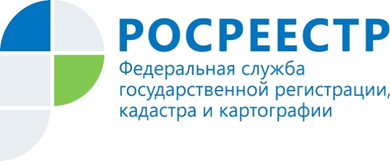 Дорогие друзья!Буквально все кадастровые инженеры в своей работе сталкиваются с реестровыми ошибками. Не знаете, что делать для их исправления? Затрудняетесь, с чего начать? Вам поможет доклад, подготовленный нашим лектором Андреем Макавеевым. Он является заместителем начальника отдела обработки документов и обеспечения учетных действий № 1 Кадастровой палаты по Ленинградской области.Во-первых, вас ждет рассказ о том, какие имеются способы исправления реестровых ошибок.Во-вторых, значительная часть нашего вебинара будет посвящена всестороннему рассмотрению подготовки межевого плана.Своего рода бонусом станет рассмотрение конкретных проблемных вопросов с приглашенными гостями. Это представители саморегулируемой организации кадастровых инженеров и Российского общества геодезии, картографии и землеустройства.Кроме того, для предварительной обработки можно направить свой вопрос на адрес электронной почты seminar@47.kadastr.ru.Присоединяйтесь – будет интересно!ВНИМАНИЕ!Принять участие в вебинаре Вы можете после авторизации.Оплата принимается до 1 марта! Успейте оплатить квитанцию!Убедительная просьба - оплачивать участие в вебинаре как гражданин (физическое лицо), а не от организации.